 				https://frodshamtransition.weebly.com     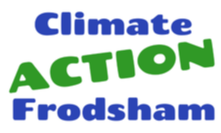 Bus Out - Walk Home3. Helsby MarshesSummary. Bus out from Frodsham to Helsby: walk back via the Marshes to Frodsham. Walking distance approximately 3.5 miles, allow 2 hours walking timeBus OutTake bus 2 or X30, in a westerly direction, from Main Street (outside Trustee Savings Bank) – buses run approximately every half hour, but check timetable first!Walk HomeAlight bus in Helsby opposite The Railway Inn, cross main road with care, turn left.Turn right into Lower Rake Lane, continue straight ahead where road surface becomes rougher, go over railway bridge, continue over motorway.Pass Spring Farm: at junction with fingerposts indicating “restricted byways” turn right on main track until first turning left (straight on is “no through road”).Pass a wind turbine, do not turn across field: on reaching T-junction, turn right along Lordship Lane, also cycle route 5. (Ignore gated track).Go straight on, ignoring all paths/tracks to side. At crossroads of main paths, continue straight on bearing very slightly left: still Lordship Lane.Bend to right by a wind turbine, don’t go left up a narrow track, just straight on…Where track divides by a radio mast, turn right and go over motorway, continue along lane, passing Maori Drive on right and park homes on left.After Brookside Road, and where Marsh Lane meets Main Street, turn left. Cross main road using one of the three refuges, turn left to arrive at TSB.It is essential to check the bus timetable, and it’s a good idea to carry a map e.g. OS Explorer 267.